Międzyrzecz, 21 maja 2021 r.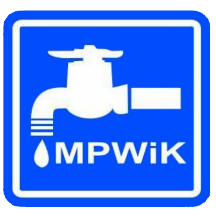 Międzyrzeckie Przedsiębiorstwo Wodociągów i Kanalizacji Sp. z o.o.Św. Wojciech 4666-300 MiędzyrzeczOPIS PRZEDMIOTU ZAMÓWIENIANumer postępowania:   /DES/2021Przedmiotem zamówienia jest: naprawa nawierzchni drogowej po awariachZamawiający: Międzyrzeckie Przedsiębiorstwo Wodociągów i Kanalizacji Sp. z o.o.,     Św. Wojciech 46, 66-300 – MiędzyrzeczAdres wykonania zamówienia: na terenie gm. Międzyrzecz.Lp.Nazwa pozycjiOpis pozycjiilość otworów1.ul. Mickiewicza 72,        gm. Międzyrzeczasfaltowanie nawierzchni drogowej                   o wymiarach1,90 m x 1,40 m12.os. Kasztelańskie 17c,    gm. Międzyrzecz asfaltowanie nawierzchni drogowej                   o wymiarach1,00 m x 1,10 m13. os. Kasztelańskie 11c,    gm. Międzyrzeczasfaltowanie nawierzchni drogowejo wymiarach2,70 m x 5,10 m7,80 m x 3,10 m24.ul. Cyraniaka       (przystanek PKS)gm. Międzyrzeczasfaltowanie nawierzchni drogowej                   o wymiarach4,70 m x 1,20 m15.ul. Piastowska 10,gm. Międzyrzeczasfaltowanie nawierzchni drogowej                   o wymiarach3,0 m x 1,2 0m3,0 m x 1,30 m26.ul. Konstytucji 3 Maja 44,gm. Międzyrzeczasfaltowanie nawierzchni drogowej               o wymiarach1,20 m x 1,00 m17.ul. Podbielskiego (hydrant podziemny)gm. Międzyrzeczasfaltowanie nawierzchni drogowej               o wymiarach1,40 m x 1,10 m18.os. Zamkowe 14gm. Międzyrzeczasfaltowanie nawierzchni drogowej               o wymiarach3,60 m x 2,70 m19.ul. Kopernika/Prusagm. Międzyrzeczasfaltowanie nawierzchni drogowej               o wymiarach2,30 m x 2,30 m1,10 m x 3,80 m210.∑12